5. 5.  VkO6Dobrý den šesťáci,v dnešní hodině se vrátíme k dětským právům a to konkrétně k celosvětové organizaci, která dětská práva podporuje a bdí nad jejich dodržováním.Všechny vás zdraví RozsívalováUčivo: UNICEFUč. str. 39/článek o zneužívání dětské práce – přečístZápis (přepsat do sešitu nebo vytisknout)Úkoly: znovu připomínám, že zvláště žáci ze 6.B toto pololetí neposlali žádné vypracované úkoly a budu muset kontaktovat rodiče!!! Jsou to – Jakub Zapp, Nela Frýdková, Viktorie Ema Knausová, Viktorie Pavelková a Olga Šolcová.Úkoly mohou být vypracované i zpětně nebo si vyberte některé probrané téma a zpracujte k němu referát.UNICEFDětský fond Organizace spojených národůZaložen 11. prosince 1946 pro pomoc dětem postiženým 2. světovou válkouJe to hlavní světová organizace pro pomoc dětem, která se celosvětově zabývá ochranou a zlepšováním životních podmínek dětí a podporou jejich všestranného rozvojeNejvětší část pomoci směřuje do nejchudších zemí a do  oblastí stižených přírodní nebo válečnou katastrofouDlouhodobé programy UNICEF jsou zaměřené na očkování, přístup k nezávadné vodě, lepší výživu a  hygienu, vzdělání apod.Dávají šanci na přežití stále většímu počtu dětíOrganizace působí ve 192 zemích světa; ve více než 150 pomáhá dětem přežít a zlepšit jejich životní podmínkyV roce 1965 obdržela Nobelovu cenu míruČeský výbor pro UNICEF vznikl v roce 1991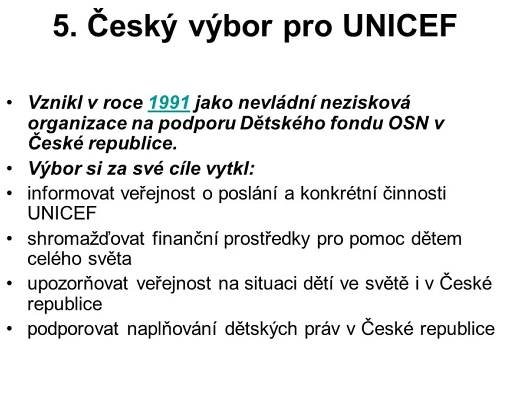 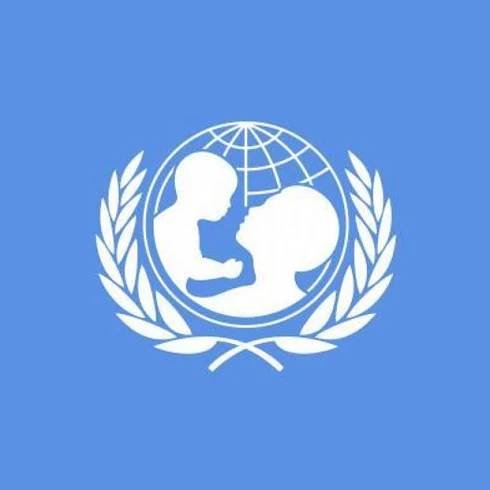 „Sedm dobrých důvodů proč budovat Evropu pro děti a s dětmi“ NEZAPISOVAT!!!Děti nejsou malé lidské bytosti s malými lidskými právyDěti jsou zranitelné, potřebují více ochrany, ne méněŽádné násilí vůči dětem nelze ospravedlnitVeškerému násilí vůči dětem lze zabránitOchrana dětí si vyžaduje strategický přístupPráva dětí se týkají nás všechPráva dětí pomáhají Evropě v růstu